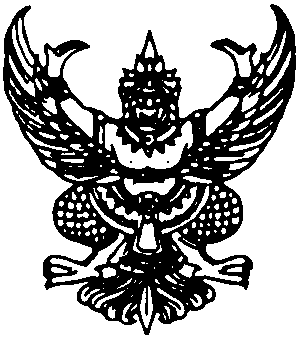 ประกาศคณะกรรมการดำเนินการประมูลด้วยระบบอิเล็กทรอนิกส์เรื่อง  ประกาศผลผู้ชนะการประมูลด้วยระบบอิเล็กทรอนิกส์โครงการประมูลซื้อรถยนต์บรรทุกขยะมูลฝอยแบบอัดท้าย  ขนาดความจุไม่น้อยกว่า  12  ลูกบาศก์เมตร  ด้วยระบบอิเล็กทรอนิกส์  (ครั้งที่ 2)---------------------------------------------------------------------------		ตามที่ องค์การบริหารส่วนตำบลจอหอ ได้จัดการประมูลซื้อด้วยระบบอิเล็กทรอนิกส์  โครงการประมูลซื้อรถยนต์บรรทุกขยะมูลฝอยแบบอัดท้าย  ขนาดความจุไม่น้อยกว่า  12  ลูกบาศก์เมตร  ด้วยระบบอิเล็กทรอนิกส์  (ครั้งที่ 2)  เลขที่  ป. 01 / 2556  ลงวันที่  8  กรกฎาคม  2556  มีผู้ผ่านได้รับการคัดเลือกให้เข้าเสนอราคา  จำนวน  3  ราย  คือบริษัท  ฤทธิกรวิศวกรรม  จำกัดบริษัท  คอสโมทรัค  แอนด์  อีควิปเมนท์  จำกัดบริษัท  แกรนด์ทรัค  แอนด์  แมชชีนเนอร์รี่  จำกัด		และได้จัดให้มีการประมูลจ้างเมื่อวันที่  9  สิงหาคม  2556  ผลปรากฏว่า  ผู้ชนะการประมูล  คือ  บริษัท  คอสโมทรัค  แอนด์  อีควิปเมนท์  จำกัด  เสนอราคาประมูล  2,890,000บาท  (สองล้านแปดแสนเก้าหมื่นบาทถ้วน)  ต่ำกว่าราคากลาง  10,000  บาท  (ราคากลาง  2,900,000.-  บาท)		จึงประกาศมาให้ทราบโดยทั่วกัน				ประกาศ  ณ  วันที่  13  สิงหาคม  2556					ลงชื่อ.................................................ประธานกรรมการ				                (นายพีระบูลย์        เผดิมวงศ์) ลงชื่อ................................................กรรมการ				                (นางสาวชลิดา        ศรีพิมาย) ลงชื่อ................................................กรรมการ				                (นางประทุม     หวังอ้อมกลาง) 